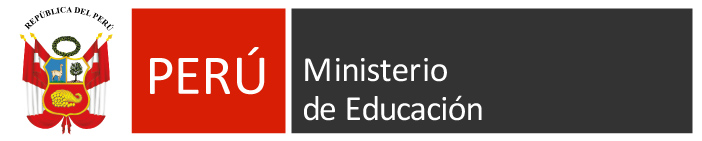 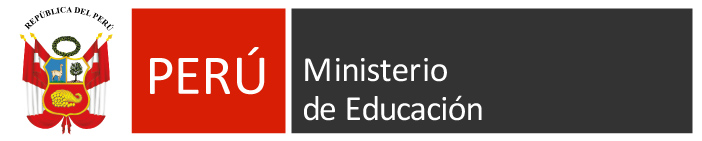  “Año de la universalización de la salud”"Año del Fortalecimiento de la Soberanía Nacional”FICHA DE MONITOREO Y ACOMPAÑAMIENTO A LAS IIEE EBR-EBE(RVM 531-2021-MINEDU y modificatorias, Marco del Buen Desempeño Docente)DATOS GENERALES DE LA I E:DATOS DEL DIRECTIVO:DATOS DEL ESPECIALISTA:DATOS DEL DOCENTE:	DATOS DE LA EXPERIENCIA DE APRENDIZAJEOBSERVACIÓN DE LA PRÁCTICA PEDAGÓGICA DEL DOCENTE:RECOMENDACIONES O SUGERENCIAS SOBRE LA PRÁCTICA PEDAGÓGICA:COMPROMISOS"Año del Fortalecimiento de la Soberanía Nacional”FICHA DE MONITOREO Y ACOMPAÑAMIENTO A LAS IIEE EBR-EBE(RVM 531-2021-MINEDU y modificatorias, Marco del Buen Desempeño Directivo)DATOS GENERALES DE LA I E:DATOS DEL DIRECTIVO:DATOS DEL ESPECIALISTA:B.- OBSERVACIÓN DE LA PRÁCTICA DE GESTIÓN:RECOMENDACIONES O SUGERENCIAS SOBRE LA PRÁCTICA DE GESTIÓN:COMPROMISOSNúmero y/o nombre de la institución educativaNúmero y/o nombre de la institución educativaNúmero y/o nombre de la institución educativaNúmero y/o nombre de la institución educativaModalidadModalidadModalidadCódigo ModularCódigo ModularRegiónLima MetropolitanaDistritoUGEL02REINombres y apellidos completosNombres y apellidos completosNombres y apellidos completosNombres y apellidos completosDocumento de identidadDocumento de identidadTeléfonoCorreo electrónicoCargoNombres y apellidos completos del especialistaNombres y apellidos completos del especialistaNombres y apellidos completos del especialistaNombres y apellidos completos del especialistaNombres y apellidos completos del especialistaNombres y apellidos completos del especialistaDocumento de IdentidadDocumento de IdentidadNúmero de visita a la IE1era   (    )2da    (     )3ra     (    )Fecha de aplicaciónHora de inicio/finHora de inicio/finNombres y apellidos   completosNombres y apellidos   completosNombres y apellidos   completosNombres y apellidos   completosNombres y apellidos   completosNombres y apellidos   completosNombres y apellidos   completosNombres y apellidos   completosDocumento de identidadNivelGrado y secciónTeléfonoCorreo electrónicoNombre de la experiencia de aprendizajeNombre de la experiencia de aprendizajeNombre de la experiencia de aprendizajeNombre de la sesión/actividadNombre de la sesión/actividadNombre de la sesión/actividadÁreaCompetenciaCompetenciaNúmero de estudiantes matriculados:Número de estudiantes matriculados:Número de estudiantes asistentes:Número de estudiantes asistentes:Estimado (a) Especialista:A continuación, presentamos la ficha de monitoreo y acompañamiento, su finalidad es generar una valoración sobre las prácticas pedagógicas de los docentes. Esta valoración es objetiva y se basa únicamente en la observación realizada durante el proceso de monitoreo. Encontrarás una lista de afirmaciones y deberás marcar con un aspa (X) de acuerdo a lo que corresponda, anotando algunas observaciones que consideres pertinenteAspecto 01: PLANIFICACIÓN DE LAS ACTIVIDADES DE APRENDIZAJEN°ÍtemsSINOEvidenciasObservaciones01El /la docente presenta un consolidado de los resultados de la evaluación diagnóstica y describe o identifica las necesidades de aprendizaje de las y los estudiantes.Consolidado de resultados de la evaluación diagnóstica02El/la docente planifica experiencias de aprendizaje considerando actividades de trabajo presencial y/o semipresencial para los estudiantes.Experiencias de aprendizaje03El/la docente planifica una situación significativa contextualizada y retadora que genere interés y permita a las y los estudiantes reflexionar y movilizar las competencias.Experiencia de aprendizaje (Situación significativa)04El/la docente establece el propósito de aprendizaje considerando el nivel real del desarrollo de las competencias de las y los estudiantes.Experiencia de aprendizaje (Propósito de aprendizaje)05El/la docente identifica las dificultades (de aprendizaje, de acceso, sociales, culturales, entre otras) que impiden el desarrollo de los aprendizajes en el marco de la atención a la diversidad. Experiencia de aprendizaje ajustes curriculares.Informe psicopedagógico06El/la docente determina las producciones y/o actuaciones vinculándolas con el propósito de aprendizaje. Experiencia de aprendizaje ( Producto(s) o actuaciones)07El/la docente propone criterios de evaluación de manera clara, en relación con el propósito, la situación y la evidencia de aprendizaje. Experiencia de aprendizaje ( Criterios de evaluación)08El/la docente planifica actividades en las que incluye el uso de cuadernos de trabajo, herramientas digitales, plataformas y otros recursos (durante la presencialidad o trabajo a distancia) que promuevan la gestión autónoma del aprendizaje y   el logro de las competencias.Experiencia de aprendizaje (actividades con el uso de cuadernos de trabajo, recursos y herramientas digitales)09El/la docente planifica la secuencia de actividades respetando un orden lógico en relación a la situación significativa y el propósito de aprendizaje para el desarrollo de las competencias.Experiencia de aprendizaje ( Secuencia de actividades)Aspecto 02: MEDIACIÓN PEDAGÓGICA PARA EL DESARROLLO DE COMPETENCIASN°ÍtemsSINOEvidenciasObservación10El/la docente media el aprendizaje de las y los estudiantes de manera diferenciada atendiendo a las características socioemocionales, físicas, cognitivas, actitudinales y el nivel de logro en el desarrollo de sus competencias. Observación de la sesión/actividad11El/la docente orienta a los estudiantes en la comprensión del propósito de aprendizaje, la situación significativa y los criterios de evaluación, considerando la atención diferenciada de los y las estudiantes. Observación de la sesión/actividad12El/la docente promueve actividades destinadas a la recolección de información, uso de recursos que permitan el desarrollo del pensamiento complejo para afrontar la situación propuesta.Observación de la sesión/actividad13El/la docente desarrolla diversas estrategias de aprendizaje para favorecer actuaciones o producciones de las y los estudiantes, en función del propósito de aprendizaje y   atendiendo a la diversidad.Observación de la sesión/actividad.14El/la docente gestiona el uso de cuadernos de trabajo, material estructurado y no estructurado, herramientas digitales, plataformas y otros recursos (durante la presencialidad o trabajo a distancia) que promuevan la gestión autónoma del aprendizaje y   el logro de las competencias. Observación de la sesión/actividad15El/la docente brinda acompañamiento socioafectivo a las y los estudiantes de forma individual y/o grupal considerando las necesidades, intereses, dificultades, interrogantes, conflictos personales, sociales y/o de aprendizaje, así como los temas de interés propuestos por las familias. Observación de la sesión/actividad(Acompañamiento socioafectivo individual, grupal) registro en el cuaderno de campo,anecdotario.Aspecto 03: EVALUACIÓN FORMATIVA PARA EL DESARROLLO DE COMPETENCIASN°ÍtemsSINOEvidenciasObservaciones16El/la docente recoge información relevante que permita valorar el nivel de logro de las competencias de las y los estudiantes, considerando la presentación de las evidencias a través de diversas formas, lenguajes y recursos  en atención a la diversidad.Instrumentos de recojo de información: Lista de cotejo, cuaderno de campo, anecdotario, rúbrica, ficha de seguimiento a los aprendizajes de los estudiantes.17El/la docente brinda retroalimentación que genere la reflexión de las y los estudiantes en los distintos momentos del proceso de aprendizaje y de acuerdo a los criterios de evaluación, reconociendo las fortalezas, dificultades y necesidades.Ejecución de la sesión/actividad (retroalimentación descriptiva/reflexiva)18*Solo para EBE y de los y las estudiantes con discapacidad de EBR:El/la docente cuenta con la evaluación psicopedagógica y Plan Educativo Personalizado.Informe psicopedagógicoPlan Educativo Personalizado-PEP19El/la docente presenta un registro de aspectos a mejorar desde la autoevaluación de su práctica pedagógica, para la toma de decisiones que promueva el aprendizaje de las y los estudiantes. *Aplica a partir de la 2da visita.Diario reflexivo Aspecto 04: Comunidades de Aprendizaje: Trabajo colegiadoN°ÍtemsSINOEvidenciasObservación20El/la docente participa en reuniones de trabajo colegiado destinadas a fines pedagógicos y convocadas por los directivos/coordinadores de área, ciclo, grado.Planificación del trabajo colegiado de área, de grado,cronograma de las reuniones/productos.21El/la docente al finalizar la reunión de trabajo colegiado, asume acuerdos y/o compromisos de mejora de su práctica pedagógica.Actas de las reuniones de área, de grado, ciclo/fichas/compromisos/fotos.COMPROMISO DEL DIRECTORCOMPROMISO DEL ESPECIALISTANúmero y/o nombre de la institución educativaNúmero y/o nombre de la institución educativaNúmero y/o nombre de la institución educativaNúmero y/o nombre de la institución educativaModalidadModalidadModalidadModalidadCódigo ModularCódigo ModularCódigo ModularRegiónLima MetropolitanaDistritoUGEL02REITipo de prestación del servicio educativoCantidad de estudiantes matriculadosCantidad de estudiantes matriculadosCantidad de estudiantes matriculadosInicialCantidad de estudiantes asistentesInicialTipo de prestación del servicio educativoCantidad de estudiantes matriculadosCantidad de estudiantes matriculadosCantidad de estudiantes matriculadosPrimariaCantidad de estudiantes asistentesPrimariaTipo de prestación del servicio educativoCantidad de estudiantes matriculadosCantidad de estudiantes matriculadosCantidad de estudiantes matriculadosSecundariaCantidad de estudiantes asistentesSecundariaCantidad de estudiantes promovidos 2021InicialInicialCantidad de estudiantes con promoción guiadaCantidad de estudiantes con promoción guiadaInicialInicialCantidad de estudiantes promovidos 2021PrimariaPrimariaCantidad de estudiantes con promoción guiadaCantidad de estudiantes con promoción guiadaPrimariaPrimariaCantidad de estudiantes promovidos 2021SecundariaSecundariaCantidad de estudiantes con promoción guiadaCantidad de estudiantes con promoción guiadaSecundariaSecundariaNombres y apellidos completosNombres y apellidos completosNombres y apellidos completosNombres y apellidos completosDocumento de identidadDocumento de identidadTeléfonoCorreo electrónicoCargoNombres y apellidos completos del especialistaNombres y apellidos completos del especialistaNombres y apellidos completos del especialistaNombres y apellidos completos del especialistaNombres y apellidos completos del especialistaNombres y apellidos completos del especialistaDocumento de identidadDocumento de identidadNúmero de visita a la IE1era   (    )2da    (     )3ra     (    )Fecha de aplicaciónHora de inicio/finHora de inicio/finAspecto 01:  Monitoreo y acompañamiento a la práctica pedagógicaN°ÍtemsSINOEvidenciasObservación01El directivo presenta el Plan de Monitoreo 2022:Plan de monitoreo01Si la respuesta es Sí:El plan incluye la matriz diagnóstica de necesidades formativas de los y las docentes en relación a la enseñanza y aprendizaje.Diagnóstico de necesidades/cuadros estadísticos/ sistematización de resultados de sus monitoreos.01El directivo ha socializado con sus docentes el cronograma de monitoreo y asegura su cumplimiento.Cronograma de monitoreo y acompañamientoActas 02El directivo recoge información sobre la planificación, conducción-mediación, metodología participativa y colaborativa, evaluación formativa y soporte socioemocional para mejorar la enseñanza – aprendizaje por parte de los y las docentes. Fichas de monitoreo/cuaderno de campo/ matriz de dialogo reflexivo.03El directivo utiliza un instrumento de monitoreo y acompañamiento para la observación de la práctica pedagógica.Instrumento de monitoreo de acuerdo a la normativa.04El directivo analiza su cuaderno de campo y organiza la información priorizando aspectos relevantes para generar el diálogo reflexivo.Cuaderno de campo/matriz de diálogo reflexivo.05El directivo, a partir de los compromisos asumidos por el docente en la visita anterior, promueve el diálogo reflexivo.* A partir de la segunda visitaCompromiso estabelecido con el docente.06El directivo retroalimenta al docente, a través de preguntas y repreguntas, reconociendo las fortalezas y debilidades registradas en el cuaderno de campo y generando el diálogo reflexivo.Preguntas, repreguntas y/o ejemplos/ Cuaderno de campo /Matriz de diálogo reflexivo/ compromisos de mejora07El directivo y el docente comparten y analizan material bibliográfico (físico o digital) durante el diálogo reflexivo, con el propósito de fortalecer el desempeño docente.Material bibliográfico virtual u otros recursos.08El directivo logra establecer con el docente compromisos, a través de acciones pedagógicas específicas, en relación al aspecto priorizado y, a partir de la reflexión sobre su práctica.Ficha de monitoreo/ compromiso asumido por el docente/tabla de compromisos de mejora09El directivo genera espacios de fortalecimiento de acuerdo a las necesidades formativas de los docentes para la mejora de su desempeño y los aprendizajes de las y los estudiantes.Actas de las reuniones/cronograma/comunicados/memo/Plan de fortalecimiento/ GIA/Talleres10El directivo monitorea y acompaña el cumplimiento de las horas de atención al estudiante, atención a las familias y trabajo colegiado.*Solo nivel secundariaPlan de monitoreo /Actas / ficha de monitoreo/Plan de reforzamiento11El directivo promueve la participación de los y las docentes en los talleres, seminarios, encuentros, GIA y otros eventos pedagógicos presenciales y/o virtuales organizados por la REI, UGEL, DRELM y MINEDU.Comunicados/correos/Memorandos, entre otros12El directivo socializa las asistencias técnicas brindadas a nivel de REI, UGEL, DRELM y MINEDU para fortalecer las competencias de los y las docentes Actas de reuniones, acuerdos, pautas metodológicas, entre otrosAspecto 02:  Gestión EscolarN°Ítems SINOEvidenciasObservación13PROYECTO CURRICULAR INSTITUCIONALLa IE cuenta con el PCI del año 2022 de acuerdo a las normativas vigentes.PCI de acuerdo a la RVM N° 011-2019-MINEDU y normativas vigentes.14INNOVACIÓN PEDAGÓGICAEl directivo ha identificado e implementado buenas prácticas (pedagógica y/o gestión) y/o Proyecto(s) de Innovación en la IE.Ficha de monitoreo /registro de observación/actas, informe, sistematización.Nombre del Proyecto y/o Buenas prácticas:……………………..Nivel :……………………………15El director ha incluido en los documentos de gestión las BPE y/o Proyectos de innovación de la IE y promueve alianzas para brindar sostenibilidad.PAT/PCIActas/ oficios16PLAN LECTOR La IE, en su Plan Lector 2022, presenta la matriz diagnóstica que incluye como mínimo los siguientes aspectos:Comportamiento lector de los estudiantesLas prácticas de lectura y escritura de los docentesLas producciones orales y escritas de la comunidadSituación de los materiales de lectura, recursos y del espacio destinado para leer.PAT/PCI/Plan Lector 2022 / Medios de recolección: Excel/ Encuestas / Cuestionarios /Entrevistas / Correos / Whatsapp17La IE, en su Plan Lector 2022, implementa las orientaciones emitidas por la UGEL 02, incluye acciones, estrategias, materiales, promueve alianzas estratégicas y el uso de la biblioteca escolar y de aula, en función del diagnóstico realizado (EBR- EIB).La IE implementa y adapta las acciones, orientaciones, estrategias y materiales considerados en el Plan Lector 2022 tomando en cuenta las necesidades de aprendizaje y características de los estudiantes (EBE).PAT / Plan Lector 2022 / Uso de la biblioteca / Alianzas estratégicas/ Actas / Lista de asistencia a la biblioteca / Lista de préstamo de libros / Catálogo bibliográfico / Catálogo virtual18La IE cuenta con criterios e instrumentos, como una ficha de monitoreo, lista de cotejo, para identificar datos relevantes que permitan la mejora continua de la implementación del Plan Lector 2022.Plan Lector 2022/ Plan de Monitoreo 2022 / Instrumentos / Lista de cotejo / Ficha19La IE cuenta con una biblioteca escolar institucional física y/o virtual, implementada con recursos y materiales, codificados y organizados que permite el desarrollo de las competencias comunicativas. Biblioteca institucional física y/o virtual implementadaDescripción del estado de la Biblioteca institucional:……………………………………………………….…………………………………….20La IE promueve la implementación de bibliotecas en las familias a través de diferentes estrategias.Registros fotográficos y/o videos21PERMANENCIA Y CONTINUIDADEl directivo ha incluido en el PAT, actividades que garanticen la asistencia y reinserción de los y las estudiantes en riesgo de abandono, de acuerdo al tipo de prestación del servicio educativo en la IE.PAT 22El directivo presenta la matriz y/o consolidado actualizado de la cantidad de los y las estudiantes asistentes y no asistentes.Consolidado/  Excel de asistencia actualizado de la IE (Directorio actualizado, porcentaje, gráficos).23El directivo realiza el seguimiento al cumplimiento de los horarios escolares, a través de orientaciones y/o protocolos; considerando la calendarización prevista en la Resolución Ministerial N° 531-2021-MINEDU y modificatorias.PAT / Reglamento Interno / Horarios de aulas y de docentes / Orientaciones / Protocolos/ Actas24USO DE MATERIALES EDUCATIVOSEl directivo ha entregado los cuadernos de trabajo a las y los estudiantes o a los padres de familia.Padrón de firmas de recepción de los cuadernos de trabajo.25El directivo monitorea el uso adecuado de los cuadernos de trabajo en el desarrollo de las experiencias de aprendizaje Experiencia de aprendizaje con recomendaciones / Ficha de monitoreo / compromisos del docente 26El directivo genera y/o promueve espacios de fortalecimiento a las y los docentes sobre el uso pedagógico de cuaderno de trabajo, en el marco de la competencia “Gestiona su aprendizaje de manera autónoma”.Asistencia / Encuesta /Ruta/PPTCompromisos/ 27El directivo genera y/o promueve espacios de fortalecimiento a las y los docentes sobre el uso de herramientas tecnológicas y plataformas virtuales, en el marco de la competencia “Se desenvuelve en los entornos virtuales generados por las TIC”.Asistencia / Encuesta /Ruta/PPTCompromisos/ 28ENCUENTRO DE LÍDERES ESTUDIANTILES La IE considera en el PAT actividades para la ejecución de proyectos que promuevan la participación y liderazgo de los y las estudiantes (V, VI y VII ciclo) en los diferentes escenarios (presencial o semipresencial) y realiza el seguimiento y acompañamiento de las actividades.*Para nivel primaria (V ciclo) y nivel secundariaNo aplica para inicial ni EBEPAT / Proyecto (identificar objetivos y rol del estudiante). Ej: Club de Ciencias, Ideas en Acción u otros liderados por estudiantes. / Informe de las actividades realizadasNombre del Proyecto:……………………Nivel:…………………………29LOGROS AMBIENTALESEl directivo identifica problemas y oportunidades ambientales en la institución educativa y su entorno para considerarlos en el diagnóstico del PEI.PEI / diagnóstico/ PAT30El directivo considera actividades en el PAT para la aplicación del enfoque ambiental considerando algunos componentes de la matriz de logros ambientales o como anexo en el PEAI.PAT/anexo PEAI 31El directivo ha conformado la Brigada de Educación Ambiental y Gestión de Riesgo de DesastreRD de conformación 32CONCURSOS ESCOLARESEl directivo incluye en el PAT actividades que promuevan la participación en los concursos educativos escolares y sensibiliza a la comunidad educativa sobre su importancia.PAT / Material compartido sobre los diferentes concursos/ material de sensibilización.33REFUERZO ESCOLARLa IE cuenta con el Plan de refuerzo escolar 2022, para atender las necesidades educativas de los estudiantes que no lograron alcanzar los aprendizajes esperados.PAT/ Plan de refuerzo escolar: diagnóstico, objetivos, actividades estratégicas, indicadores de impacto, fechas de evaluación. 34ENCUENTRO CON FAMILIAEl directivo realiza encuentros familiares, jornadas de formación para madres, padres y apoderados, entre otros, fortaleciendo el desarrollo integral y bienestar de las y los estudiantes.PATCOMPROMISO DEL DIRECTORCOMPROMISO DEL ESPECIALISTAFirma del directorFirma del especialista